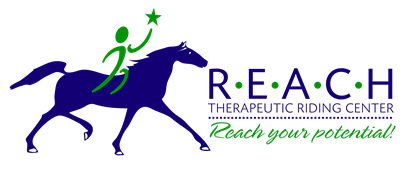 It’s That Time Again!Summer 2014 Session TUESDAY, June 10  -  SATURDAY, July 19Summer 2014 Fees:	Therapeutic Riding Lessons- 6 Lesson Session:  $50/lesson	$300.00	Hippotherapy- 6 Lesson Session:  $85/lesson			$510.00ALL previously awarded scholarships will remain active through the summer. All scholarships requests will be resubmitted each fall.Full payment for the summer session will be expected by June 30, 2014.  REACH cannot continue riding lessons for any rider after June 30 if full payment for the summer session has not been received. Hippotherapy riding times are arranged through the riding therapist.Therapeutic riding times will be available Tuesday through Saturday, 8:00 a.m.-12:00 p.m. (lesson ending at 1:00 p.m.)Please email me your requested times and days for Therapeutic Riding, or fill out the following form, BY SATURDAY, MAY 17. Please contact me with any questions at 254-848-7888, or Programs@reachtrc.org.Best regards,Shea Ruggles, Program Director------------------------------------------------------------------------------------------------------------------------------------------REACH Therapeutic Riding Request for Summer 2014Name:Choice 1:Choice 2:Choice 3: